Dietistremiss vid malnutrition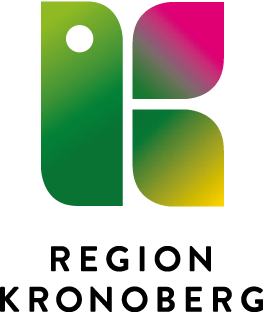 Primärvårdens hälsoenhet
Norrgatan 15
35231 Växjö
Ät- och sväljförmåga		           Viktutveckling	Personnummer:Namn:Adress:Telefon:Kontaktperson (den som bäst kan redogöra för patientens behov):Kontaktperson (den som bäst kan redogöra för patientens behov):Kontaktperson tel:Remissvar 
skickas till:Remissdatum:Remissvar 
skickas till:Remittent:Remissvar 
skickas till:Kontaktorsak:Kontaktorsak:Kontaktorsak:Kontaktorsak:Kontaktorsak:Ange i mått och enheter vad din patient äter och dricker under en dag:Ange i mått och enheter vad din patient äter och dricker under en dag:Ange i mått och enheter vad din patient äter och dricker under en dag:Ange i mått och enheter vad din patient äter och dricker under en dag:Ange i mått och enheter vad din patient äter och dricker under en dag:
Aptit:GodMindre godDåligAnnan sjukdom relevant för remissen:Illamående:Vikt för 1 år sedan:Förstoppning:Vikt för 6 mån sedan:Kräkningar:Aktuell vikt:Diarré:BMI:Dysfagi:Längd:Tandstatus:Matdistribution:NejJaJaOm ja, hur oftaOm ja, hur oftaOm ja, hur oftaOm ja, hur oftaOm ja, hur oftaAntal huvudmål:Antal huvudmål:Antal huvudmål:Antal huvudmål:Antal huvudmål:Antal huvudmål:Antal mellanmål:Antal mellanmål:Antal mellanmål:Tidigare testat näringsdryck:Tidigare testat näringsdryck:Tidigare testat näringsdryck:NejNejJaTidigare dietistkontakt:NejJa